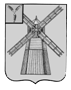 АДМИНИСТРАЦИЯ ПИТЕРСКОГО МУНИЦИПАЛЬНОГО РАЙОНА САРАТОВСКОЙ ОБЛАСТИП О С Т А Н О В Л Е Н И Еот 15 апреля  2014 года  № 161с. ПитеркаО внесении изменений и дополнений в постановление администрации Питерского муниципального района от 16 апреля 2012 года № 152В   соответствии  с   Федеральным  законом  от   25   декабря   2008 года № 273-ФЗ «О противодействии коррупции», Указом Президента Российской Федерации от 21 июля 2010 года «О мерах по реализации отдельных положений Федерального закона «О противодействии коррупции в Саратовской области», руководствуясь Уставом Питерского муниципального района, администрация муниципального районаПОСТАНОВЛЯЕТ:1. Внести в приложение к постановлению администрации муниципального района от 16 апреля 2012 года № 152  «Об утверждении муниципальной целевой программы «О противодействии коррупции в Питерском муниципальном районе Саратовской области на 2012-2014 годы» (с изменениями и дополнениями от 8 октября 2012 года № 429) следующие изменения и дополнения:1.1. В разделе 7 «Система организации контроля за исполнением Программы» слова «первый заместитель главы» заменить словами «руководитель аппарата – начальник отдела по организационной работе»;1.2. В разделе 8 «Перечень программных мероприятий:1.2.1. В столбце 5 «Ответственные за выполнение»:- в строке 5 слова «отдела по делам архитектуры и капитального строительства» заменить словами «отдела по организационной работе»;- в строке 6 слова «первый заместитель главы» заменить словами «руководитель аппарата – начальник отдела по организационной работе»;- строку 12 дополнить словами «главный специалист по правовой и кадровой работе отдела по организационной работе администрации муниципального района»;- в строке 14 слова «первый заместитель главы» заменить словами «руководитель аппарата – начальник отдела по организационной работе»;- в строке 16 слова «отдела бухгалтерского учета и отчетности» заменить словами «комитета по экономике, управлению имуществом и закупкам»;- в строке 17 слова «заместитель главы администрации муниципального района по общим вопросам» заменить словами «главный специалист по правовой и кадровой работе отдела по организационной работе администрации муниципального района»;- строках 19, 20, 23 слова «Руководитель аппарата администрации муниципального района» заменить словами «главный специалист по правовой и кадровой работе отдела по организационной работе администрации муниципального района»; - в строке 26 слова «заместитель главы администрации по экономике и управлению имуществом администрации муниципального района» заменить словами «председатель комитета по экономике, управлению имуществом и закупкам администрации муниципального района».1.2.2.  В столбце 2 «Наименование мероприятий»:- в строке 13 слова «органов исполнительной власти» заменить словами «органов местного самоуправления»;- в строке 16 слова «размещения муниципального заказа района» заменить словами «закупок товаров, работ, услуг для обеспечения муниципальных нужд Питерского района»;- в строке 17 слово «гражданских» исключить»;1.2.3. пункт 12 исключить;1.3. Раздел 8 «Перечень программных мероприятий» дополнить пунктами 27-36 согласно приложению.2. Настоящее постановление вступает в силу с момента опубликования на официальном сайте в сети Интернет http://piterka.sarmo.ru.3. Контроль за исполнением настоящего постановления возложить на руководителя аппарата – начальника отдела по организационной работе администрации муниципального района Безгинова В.Н.Глава администрациимуниципального района                                                                         В.Н. ДерябинПриложение к постановлению администрации муниципального района от 15 апреля 2014 года № 161ВЕРНО: управляющий делами администрации                муниципального района                                                                                                                               Н.А. Салацкая27.Осуществление контроля реализации требований Федеральных законов от 3 декабря 2012 года № 230-ФЗ «О контроле за соответствием расходов лиц, замещающих государственные должности, и иных лиц их доходам»2014Консультант по правовой и кадровой работе отдела по организационной работе администрации муниципального района, главы муниципальных образований Питерского муниципального района (по согласованию)Недопущение коррупционных правонарушений в деятельности муниципальных служащих28.Внедрение плана работы по профилактике коррупционных и иных правонарушений в деятельность должностных лиц ответственных за профилактику коррупционных и иных правонарушений2014Консультант по правовой и кадровой работе отдела по организационной работе администрации муниципального района, главы муниципальных образований Питерского муниципального района (по согласованию)Недопущение коррупционных правонарушений в деятельности муниципальных служащих29.Проведение кадрового аудита в органах местного самоуправления Питерского муниципального района2014Консультант по правовой и кадровой работе отдела по организационной работе администрации муниципального района, главы муниципальных образований Питерского муниципального района (по согласованию)Обеспечение соответствия кадрового учёта и делопроизводства действующему законодательству, а также соответствия кадрового потенциала реализуемым полномочиям30.Разработка методических рекомендаций по предупреждению коррупционных правонарушений на муниципальной службе; по представлению сведений о расходах должностными лицами и осуществлению контроля за расходами; памяток муниципальным служащим по урегулированию конфликта интересов2014Консультант по правовой и кадровой работе отдела по организационной работе администрации муниципального районаПодготовка методической базы для профилактических мероприятий антикоррупционной направленности31.Обмен лучшими практиками, передовым опытом по организации работы по противодействию коррупции (изучение соответствующей информации государственных органов, органов местного самоуправления, в том числе иных регионов, распространение имеющегося положительного опыта)Главный специалист по правовой и кадровой работе отдела по организационной работе администрации муниципального районаОбобщение и распространение позитивного опыта антикоррупционной политики32.Проведение антикоррупционной профилактической работы среди кандидатов на вакантные должности муниципальной службы2014Главный специалист по правовой и кадровой работе отдела по организационной работе администрации муниципального районаФормирование представления среди кандидатов на вакантные должности муниципальной службы о несовместимости муниципальной службы с коррупционными правонарушениями33.Формирование в структуре официального сайта администрации Питерского муниципального района подраздела, посвященного вопросам реализации антикоррупционной политики, в соответствии с едиными требованиями2014Консультант по программному обеспечению отдела по организационной работе администрации муниципального районаОбеспечение прозрачности деятельности администрации муниципального района в сфере противодействия коррупции34.Анализ публикаций в средствах массовой информации, обращений граждан и организаций о фактах коррупции; рассмотрение информации и принятие мер в случае подтверждения приведённых фактов2014Главный специалист по правовой и кадровой работе отдела по организационной работе администрации муниципального районаОбобщение антикоррупционного поведения и принятых мер по результатам рассмотрения обращений граждан и организаций о фактах коррупции35.Привлечение представителей институтов гражданского общества:к работе совета по противодействию коррупции;к разработке проектов нормативных правовых актов по вопросам противодействия коррупции;к деятельности по формированию среди муниципальных служащих отрицательного отношения к коррупции2014Главный специалист по правовой и кадровой работе отдела по организационной работе администрации муниципального районаОбеспечение прозрачности деятельности администрации муниципального района в сфере противодействия коррупции36.Привлечение членов общественного совета Питерского муниципального района  к осуществлению контроля за выполнением антикоррупционных мероприятий 2014Главный специалист по правовой и кадровой работе отдела по организационной работе администрации муниципального районаОбеспечение прозрачности деятельности администрации муниципального района в сфере противодействия коррупции